DISPOSITIVO lett. l.FACCIALE (XINNUOZI) FILTRANTE FFP3 S/VALVOLA GB2626-2006 EN149, PRODOTTE DALLA HAINING NUOZI MEDICAL EQUIPEMENT CO. LTD.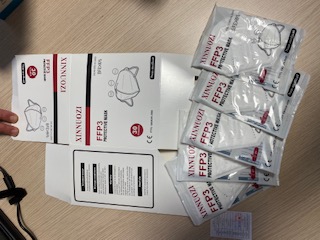 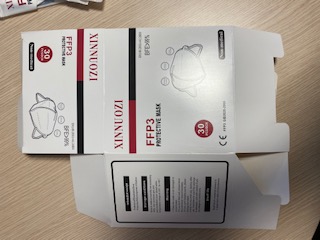 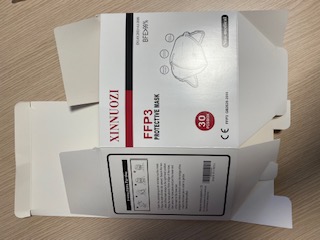 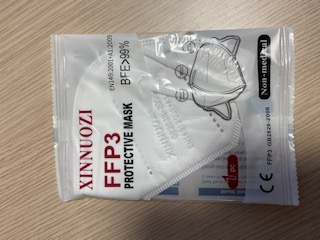 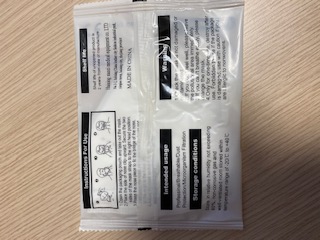 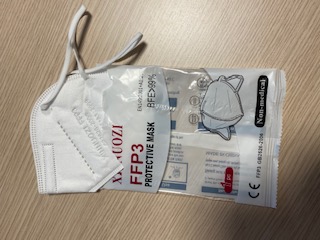 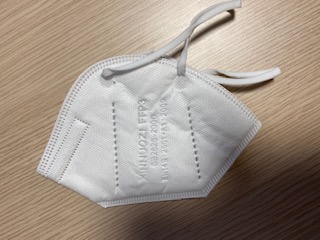 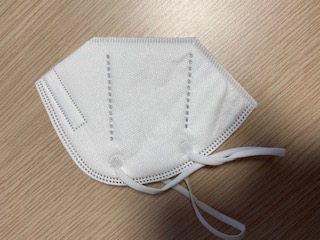 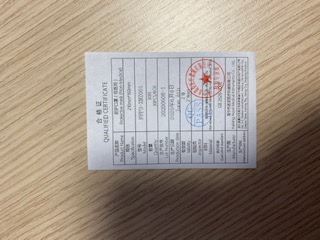 